светильник общего назначения светодиодный стационарный, ТМ «FERON», серии: AL модели: AL4001, AL4002Инструкция по эксплуатации и технический паспортНазначение светильникаСветильники AL4001 и AL4002 – стационарные светильники общего назначения, предназначены для местного освещения и подсветки рабочих поверхностей в жилых и общественных помещениях стационарных зданий. Светильники предназначены для работы в сети переменного тока с номинальным напряжением 230В. Качество электроэнергии должно соответствовать ГОСТ Р 32144-2013.Светильники соответствуют требованиям безопасности ГОСТ Р МЭК 60598-1-2011.Светильники предназначены для использования со светодиодной лампой типа Т8 с цоколем G13. Светодиодная лампа не входит в комплект поставки.Светильники предназначены для использования внутри помещений.Светильники предназначены для накладного монтажа на плоскую поверхность из нормально воспламеняемого материала.Технические характеристики**представленные в данном руководстве технические характеристики могут незначительно отличаться. В зависимости от партии производства, производитель имеет право вносить изменения в конструкцию продукта без предварительного уведомления (см. на упаковке)Комплектация светильникасветильник в сборе;инструкция по эксплуатации 5 шт. на упаковку из 20 светильников;упаковка.Включение светильникаК работе со светильником допускаются лица, имеющие необходимую квалификацию.Все работы по монтажу и подключению светильника осуществляются только при выключенном электропитании.Извлечь светильник из коробки и произвести его внешний осмотр, проверить комплектность.Снимите накладку светильника и установите патроны G13 в вертикальное положение.Пропустите провода питания через кабельный ввод и осуществите подключения проводов питания согласно приведенной ниже схеме: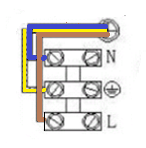 Накладной монтаж светильников осуществляется на ровную поверхность из любого строительного нормально воспламеняемого материала. В поверхности должно быть предусмотрено отверстие для проводов питания светильника. Светильники должны быть надежно зафиксированы на поверхности при помощи саморезов (нет в комплекте поставки).Установите накладку светильника.Включить электропитание.Меры безопасностиСветильник питается сетевым напряжением 220-240В, которое является опасным.Применение во влажных, запылённых, пожароопасных или взрывоопасных помещениях запрещено.Светильник разработан с учетом защиты от удара электрическим током. Запрещается эксплуатация светильника без провода защитного заземления.Светильники предназначены для работы внутри помещений. Светильники не предназначены для работы на улице.Не эксплуатировать светильники при температуре окружающей среды, превышающей допустимую рабочую температуру. Эксплуатация светильников с неисправным выключателем, повреждённым корпусом, питающим шнуром запрещена.Производить протирку светильника влажной тканью при включенном электропитании запрещено.Эксплуатировать светильники в сетях, не соответствующих требованиям ГОСТ Р 32144-2013 запрещено.При использовании со светодиодной лампой, предназначенной для работы в сети переменного тока с номинальным напряжением 230В, не требуется дополнительного подключения пускорегулирующей аппаратуры или устройств управления светодиодами. Радиоактивные или ядовитые вещества в состав светильника не входят.Возможные неисправностиЕсли после произведенных действий светильник не загорается, то дальнейший ремонт не целесообразен (неисправимый дефект). Обратитесь в место продажи светильника.Техническое обслуживание и ремонт.Светильник сконструирован таким образом, что специального технического обслуживание не требует. Рекомендуемый регламент обслуживания:протирка от пыли корпуса светильника проводится мягкой тканью по мере загрязнения.обслуживание светильника производится при отключенном электропитании.ХранениеСветильники хранятся в картонных коробках в ящиках или на стеллажах в сухих отапливаемых помещениях.ТранспортировкаСветильник в упаковке пригоден для транспортировки автомобильным, железнодорожным, морским или авиационным транспортом.УтилизацияСветильник утилизируется в соответствии с правилами утилизации бытовой электронной техники.СертификацияПродукция сертифицирована на соответствие требованиям ТР ТС 004/2011 «О безопасности низковольтного оборудования», ТР ТС 020/2011 «Электромагнитная совместимость технических средств», ТР ЕАЭС 037/2016 «Об ограничении применения опасных веществ в изделиях электротехники и радиоэлектроники». Продукция изготовлена в соответствии с Директивами 2014/35/EU «Низковольтное оборудование», 2014/30/ЕU «Электромагнитная совместимость».Информация об изготовителе и дата производстваСделано в Китае. Изготовитель: «NINGBO YUSING LIGHTING CO., LTD» Китай, No.1199, MINGGUANG RD.JIANGSHAN TOWN, NINGBO, CHINA/Нинбо Юсинг Лайтинг, Ко., № 1199, Минггуан Роуд, Цзяншань Таун, Нинбо, Китай. Филиалы завода-изготовителя: «Ningbo Yusing Electronics Co., LTD» Civil Industrial Zone, Pugen Village, Qiu’ai, Ningbo, China / ООО "Нингбо Юсинг Электроникс Компания", зона Цивил Индастриал, населенный пункт Пуген, Цюай, г. Нингбо, Китай; «Zheijiang MEKA Electric Co., Ltd» No.8 Canghai Road, Lihai Town, Binhai New City, Shaoxing, Zheijiang Province, China/«Чжецзян МЕКА Электрик Ко., Лтд» №8 Цанхай Роад, Лихай Таун, Бинхай Нью Сити, Шаосин, провинция Чжецзян, Китай; "Hangzhou Junction Imp.and Exp. Co.,LTD." Адрес: No.95 Binwen Road,Binjiang District, Hangzhou, China/ООО "Ханчжоу Джанкшин Имп. Энд. Эксп. Компания". Адрес; №95 Бинвин шоссе, район Бинзянь, г. Ханчжоу, Китай. Уполномоченный представитель в РФ/Импортер: ООО «СИЛА СВЕТА» Россия, 117405, г. Москва, ул. Дорожная, д. 48, тел. +7(499)394-69-26.Дата изготовления указана на корпусе светильника в формате ММ.ГГГГ, где ММ – месяц изготовления, ГГГГ – год изготовления.Гарантийные обязательстваГарантия на светильники составляет 1 год (12 месяцев) с момента продажи.Замене подлежит продукция ТМ «FERON» не имеющая видимых механических повреждений.Гарантийные обязательства выполняются продавцом при предъявлении правильно заполненного гарантийного талона (с указанием даты продажи, наименования изделия, даты окончания гарантии, подписи продавца, печати) и кассового чека продавца. Незаполненный гарантийный талон снимает с продавца гарантийные обязательства.Гарантия распространяется только на ассортимент, проданный через розничную сеть.Гарантия соблюдается при выполнении требуемых условий эксплуатации, транспортировки и хранения.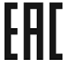 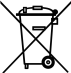 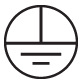 МодельAL4001AL4001AL4002AL4002Артикул тм «FERON»29533295344122141220Длина светильника, мм62512306251230Ширина светильника, мм33333333Высота светильника, мм17171717Количество ламп1122Номинальная мощность светодиодной лампы Т8 G13, Вт10181018Напряжение питания220-240В220-240В220-240В220-240ВЧастота сети50Гц50Гц50Гц50ГцПатронG13G13G13G13Тип лампыT8T8T8T8Степень защиты от пыли и влагиIP20IP20IP20IP20Класс защиты от поражения электрическим токомIIIIКлиматическое исполнениеУХЛ4УХЛ4УХЛ4УХЛ4Диапазон рабочих температур+1...+40°С+1...+40°С+1...+40°С+1...+40°СОтносительная влажность не более80% (при 25°С)80% (при 25°С)80% (при 25°С)80% (при 25°С)Материал корпусаШтампованная стальШтампованная стальШтампованная стальШтампованная стальНеисправностьПричина появленияСпособы устраненияСветильник не работаетОтсутствие напряжения в сетиВосстановите напряжение в сети.Светильник не работаетВышла из строя лампаЗамените лампуСветильник не работаетОбрыв контакта, нарушена целостность кабеля питающей сетиПроверьте подключение и целостность изоляции питающего кабеляСветильник не работаетНеправильное подключение Проверьте схему подключения, при необходимости устраните неисправность.